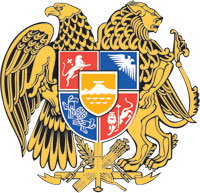 ՀԱՅԱՍՏԱՆԻ ՀԱՆՐԱՊԵՏՈՒԹՅԱՆ  ԿԱՌԱՎԱՐՈՒԹՅՈՒՆՈ  Ր  Ո  Շ  Ո Ւ  Մ1 սեպտեմբերի 2022 թվականի  N              - ԱՈՐՊԵՍ ՆՎԻՐԱՏՎՈՒԹՅՈՒՆ ԳՈՒՅՔ ԸՆԴՈՒՆԵԼՈՒ, ՀԱՅԱՍՏԱՆԻ ՀԱՆՐԱՊԵՏՈՒԹՅԱՆ ՏԱՐԱԾՔԱՅԻՆ ԿԱՌԱՎԱՐՄԱՆ ԵՎ ԵՆԹԱ-ԿԱՌՈՒՑՎԱԾՔՆԵՐԻ ՆԱԽԱՐԱՐՈՒԹՅԱՆ ՋՐԱՅԻՆ ԿՈՄԻՏԵԻՆ ԱՄՐԱՑՆԵԼՈՒ ԵՎ «ՎԵՈԼԻԱ ՋՈՒՐ» ՓԱԿ ԲԱԺՆԵՏԻՐԱԿԱՆ ԸՆԿԵՐՈՒԹՅԱՆԸ ՎԱՐՁԱԿԱԼՈՒԹՅԱՆ ՀԱՆՁՆԵԼՈՒ ՄԱՍԻՆ--------------------------------------------------------------------------------------------------Ղեկավարվելով Հայաստանի Հանրապետության քաղաքացիական օրենսգրքի 594-րդ հոդվածի և «Կառավարչական իրավահարաբերությունների կարգավորման մասին» Հայաստանի Հանրապետության օրենքի 5-րդ հոդվածի 5-րդ և 8-րդ մասերի, 9-րդ հոդվածի 5-րդ մասի պահանջներով` Հայաստանի Հանրապետության կառավարությունը    ո ր ո շ ու մ     է.1. Որպես նվիրատվություն Հայաստանի Հանրապետությանն ընդունել «Ի ԷՄ ՍԻ» փակ բաժնետիրական ընկերությանը սեփականության իրավունքով պատկանող՝ Երևան քաղաքի Կենտրոն վարչական շրջանի Պարոնյան փողոց 
42 շենք, 88 տարածքի պոմպակայանը 52․5 քառ. մետր մակերեսով (անշարժ գույքի նկատմամբ իրավունքների պետական գրանցման վկայական N 28032022-01-0185) և պոմպակայանի սարքավորումները` 16607041 դրամ արժեքով՝ համաձայն N 1 հավելվածի, «ՆՈՅ ԻՆՎԵՍՏ ԳՐՈՒՊ» սահմանափակ պատասխանատվությամբ ընկերությանը  սեփականության իրավունքով պատկանող՝ Երևան քաղաքի Մալաթիա-Սեբաստիա վարչական շրջանի Լենինգրադյան փողոց 21/13 շենք, 97 շինություն հասցեի տեխնիկական սենյակը՝ 20.5 քառ. մետր մակերեսով (անշարժ գույքի նկատմամբ իրավունքների պետական գրանցման վկայական N 28032022-01-0109), պոմպակայանը և սարքավորումները՝ 15866900 դրամ արժեքով՝ համաձայն N 2 հավելվածի:2. Սույն որոշման 1-ին կետում նշված գույքերն ամրացնել Հայաստանի Հանրապետության տարածքային կառավարման և ենթակառուցվածքների նախարարության ջրային կոմիտեին:3. Հայաստանի Հանրապետության տարածքային կառավարման և ենթակառուցվածքների նախարարության ջրային կոմիտեի նախագահին՝ 1) սույն որոշումն ուժի մեջ մտնելուց հետո երկամսյա ժամկետում, ընկերությունների տնօրենների հետ համատեղ, ապահովել սույն որոշման 1-ին կետում նշված գույքերի՝ սահմանված կարգով Հայաստանի Հանրապետության անունից նվիրատվության պայմանագրերի կնքումը և հանձնման-ընդունման աշխատանքների կատարումը՝ նվիրատվության պայմանագրերի նոտարական վավերացման, պայմանագրերից բխող գույքային իրավունքների պետական գրանցման և նշված գործողությունների իրականացման համար անհրաժեշտ ծախսերն իրականացնելով ընկերությունների միջոցների հաշվին.2) սույն որոշման 1-ին կետում նշված գույքերը Հայաստանի Հանրապետության տարածքային կառավարման և ենթակառուցվածքների նախարարության ջրային կոմիտեին ամրացնելուց հետո երկամսյա ժամկետում «Վեոլիա Ջուր» փակ բաժնետիրական ընկերության հետ կնքել համապատասխան համաձայնագիր՝ սույն որոշման 1-ին կետում նշված գույքերը 2016 թվականի նոյեմբերի 21-ին Հայաստանի Հանրապետության էներգետիկ ենթակառուցվածքների և բնական պաշարների նախարարության ջրային տնտեսության պետական կոմիտեի ու «Վեոլիա Ջուր» փակ բաժնետիրական ընկերության միջև կնքված «Երևան Ջուր», «Հայջրմուղկոյուղի», «Լոռի-ջրմուղկոյուղի», «Շիրակ-ջրմուղկոյուղի» և «Նոր Ակունք» փակ բաժնետիրական ընկերությունների կողմից օգտագործվող ու պահպանվող ջրային համակարգերի և այլ գույքի վարձակալության պայմանագրի շրջանակներում «Վեոլիա Ջուր» փակ բաժնետիրական ընկերությանը վարձակալության հանձնելու նպատակով:4. Առաջարկել «Վեոլիա Ջուր» փակ բաժնետիրական ընկերությանն ապահովել սույն որոշման 3-րդ կետի 2-րդ ենթակետում նշված համաձայնագրի նոտարական վավերացումը, դրանից բխող գույքային իրավունքների պետական գրանցման և նշված գործողությունների իրականացման համար անհրաժեշտ ծախսերի կատարումը:ՀԱՅԱՍՏԱՆԻ  ՀԱՆՐԱՊԵՏՈՒԹՅԱՆ         	  		      ՎԱՐՉԱՊԵՏ					          Ն. ՓԱՇԻՆՅԱՆԵրևանՀավելված N 1										   	    		             ՀՀ կառավարության 2022 թվականի					   						 		սեպտեմբերի 1-ի N             - Ա որոշմանՑ Ա Ն ԿԵՐԵՎԱՆ ՔԱՂԱՔԻ ԿԵՆՏՐՈՆ ՎԱՐՉԱԿԱՆ ՇՐՋԱՆԻ ՊԱՐՈՆՅԱՆ 42 ՇԵՆՔ, 88 ՀԱՍՑԵԻ  ՊՈՄՊԱԿԱՅԱՆԻ ԵՎ ՊՈՄՊԱԿԱՅԱՆԻ ՍԱՐՔԱՎՈՐՈՒՄՆԵՐԻՀԱՅԱՍՏԱՆԻ  ՀԱՆՐԱՊԵՏՈՒԹՅԱՆ  ՎԱՐՉԱՊԵՏԻ ԱՇԽԱՏԱԿԱԶՄԻ   		   ՂԵԿԱՎԱՐ	                                                      				Ա. ՀԱՐՈՒԹՅՈՒՆՅԱՆՀավելված N 2										   	    		             ՀՀ կառավարության 2022 թվականի					   						 		սեպտեմբերի 1-ի N             - Ա որոշմանՑ Ա Ն ԿԵՐԵՎԱՆ ՔԱՂԱՔԻ ՄԱԼԱԹԻԱ-ՍԵԲԱՍՏԻԱ ՎԱՐՉԱԿԱՆ ՇՐՋԱՆԻ ԼԵՆԻՆԳՐԱԴՅԱՆ ՓՈՂՈՑ 21/13 ՇԵՆՔ, 97 ՇԻՆՈՒԹՅՈՒՆ ՀԱՍՑԵԻ ՏԵԽՆԻԿԱԿԱՆ ՍԵՆՅԱԿԻ, ՊՈՄՊԱԿԱՅԱՆԻ ԵՎ ՊՈՄՊԱԿԱՅԱՆԻ ՍԱՐՔԱՎՈՐՈՒՄՆԵՐԻՀԱՅԱՍՏԱՆԻ  ՀԱՆՐԱՊԵՏՈՒԹՅԱՆ  ՎԱՐՉԱՊԵՏԻ ԱՇԽԱՏԱԿԱԶՄԻ   		   ՂԵԿԱՎԱՐ	                                                      				Ա. ՀԱՐՈՒԹՅՈՒՆՅԱՆNN ը/կԱնվանումըՉափի միավորըՔանակըՄիավորի արժեքըԳումարը(դրամ) 1․Կցաշուրթ DN 80 Vectorհատ25 53111 0622․Կցաշուրթ DN 80 Vectorհատ64 91729 5023․Մետաղական խողովակ Ф 89*3.0գծմ64 75828 5484․Պոմպակայան Hydro Multi-ER 3 CRE10-9 U2 A-A-P-BEհատ17040 6257040 6255․Հիդրոմարտկոց 24լ, Гհատ117 81317 8136․Ցածր ճնշման ռելե 0-8 բարհատ118 75018 7507․Գնդիկավոր փական ներքին պարուրակավոր SS 316 2 1/2"հատ228 12556 2508․Փական բատերֆլայ DN 65 Vectorհատ39 16727 5019․Զտիչ ջրի ցանցավոր կցաշուրթավոր DN 65հատ127 65627 65610․Ճկուն միացում ներքին պարուրակավոր DN 65 2 1/2"հատ214 81329 62611․Պարոնյան 42 շենք 88 տարածքքմ52.59319 708Ընդամենը16607041NN ը/կԱնվանումըՉափի միավորըՔանակըՄիավորի արժեքը(դրամ)Գումարը    (դրամ)1.«Grundfos» ջրամատակարարման  հաճախականությամբ կարգավորվող  պոմպակայանի ձեռքբերում և տեղադրում Hidro Multi 3 GRE-10-9 UGA A-P-BБհամալիր1910000091000002.Փ 108 մետաղյա խողովակգծմ49750390003.Փ 89  մետաղյա խողովակգծմ108450845004.Dу 100 փականհատ133800338005.Dу 80 հատ4273001092006.Dу 80 հետադարձ փականհատ127300273007.Dу 80 զտիչհատ139000390008.Ընդարձակման անոթ  100 լհատ11170001170009.Փական  3/4՛՛հատ2143002860010.Էլ. սնուցման մալուխգծմ3026007800011.Էլ. սնուցման ավտոմատ անջատիչհատ1195001950012.Չոր պաշտպանության էլ. վահանակհատ1910009100013.Նկուղային տարածքի շուկայական արժեքքառ. մ20.56100000Ընդամենը15866900